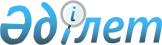 Об установлении квоты рабочих мест для трудоустройства лиц, состоящих на учете службы пробации, также лиц освобожденных из мест лишения свободы и граждан из числа молодежи, потерявших или оставшихся до наступления совершеннолетия без попечения родителей, являющихся выпускниками организаций образования Отрарского района на 2020 год
					
			С истёкшим сроком
			
			
		
					Постановление акимата Отрарского района Туркестанской области от 29 мая 2020 года № 137. Зарегистрировано Департаментом юстиции Туркестанской области 2 июня 2020 года № 5638. Прекращено действие в связи с истечением срока
      В соответствии с подпунктом 7) статьи 18 Трудового кодекса Республики Казахстан от 23 ноября 2015 года, подпунктом 2) пункта 1 статьи 18 Уголовно-исполнительного кодекса Республики Казахстан от 5 июля 2014 года, пунктом 2 статьи 31 Закона Республики Казахстан от 23 января 2001 года "О местном государственном управлении и самоуправлении в Республике Казахстан", подпунктами 7), 8), 9) статьи 9 Закона Республики Казахстан от 6 апреля 2016 года "О занятости населения" акимат Отрарского района ПОСТАНОВЛЯЕТ:
      1. Установить квоту рабочих мест для трудоустройства лиц, состоящих на учете службы пробации на 2020 год согласно приложению 1.
      2. Установить квоту рабочих мест для трудоустройства лиц, освобожденных из мест лишения свободы на 2020 год согласно приложению 2.
      3. Установить квоту рабочих мест для трудоустройства граждан из числа молодежи, потерявших или оставшихся до наступления совершеннолетия без попечения родителей, являющихся выпускниками организаций образования на 2020 год согласно приложению 3.
      4. При установлении квоты рабочих мест для трудоустройства лицам состоящих на учете службы пробации согласно приложению 1, и освобожденных из мест лишения свободы согласно приложению 2, строго соблюдать требования пункта 3) раздела 2) статьи 26 Трудового кодекса Республики Казахстан.
      5. Признать утратившим силу постановления акимата Отрарского района от 23 мая 2019 года № 187 "Об установлении квоты рабочих мест для трудоустройства лиц, состоящих на учете службы пробации, также лиц освобожденных из мест лишения свободы и граждан из числа молодежи, потерявших или оставшихся до наступления совершеннолетия без попечения родителей, являющихся выпускниками организаций образования Отрарского района" (зарегистрировано в Реестре государственной регистрации нормативных правовых актов за № 5072, опубликовано в эталонном контрольном банке нормативных правовых актов Республики Казахстан в электронном виде 15 августа 2019 года).
      6. Государственному учреждению "Аппарат акима Отрарского района" в установленном законодательством Республики Казахстан порядке обеспечить:
      1) государственную регистрацию настоящего постановления в Республиканском государственном учреждении "Департамент юстиции Туркестанской области Министерства юстиции Республики Казахстан";
      2) размещение настоящего постановления на интернет-ресурсе акимата Отрарского района после его официального опубликования.
      7. Контроль за выполнением настоящего постановления возложить на заместителя акима района Т.Елекееву.
      8. Настоящее постановление вводится в действие по истечении десяти календарных дней после дня его первого официального опубликования. Квота рабочих мест для трудоустройства лиц, состоящих на учете службы пробации на 2020 год Квота рабочих мест для трудоустройства лиц, освобожденных из мест лишения свободы на 2020 год Квота рабочих мест для трудоустройства граждан из числа молодежи, потерявших или оставшихся до наступления совершеннолетия без попечения родителей, являющихся выпускниками организаций образования на 2020 год
					© 2012. РГП на ПХВ «Институт законодательства и правовой информации Республики Казахстан» Министерства юстиции Республики Казахстан
				
      Аким района

А. Жунисов
Приложение 1
к постановлению акимата
Отрарского района
от 29 мая 2020 года № 137
№
Наименование организации
Списочная численность работников
Размер квоты (% от списочной численности работников)
Количество рабочих мест для лиц, состоящих на учете службы пробации
1
Государственное коммунального казенного предприятия "Колледж № 20" имени Дауренбека Курманбека" управления развития человеческого потенциала образования Туркестанской области
136
1 (0,73)
1
2
Государственное коммунальное предприятие "Отырар жылу" на праве хозяйственного ведения акимата Отырарского района
29
1 (3,4)
1Приложение 2
к постановлению акимата
Отрарского района
от 29 мая 2020 года № 137
№
Наименование организации
Списочная численность работников
Размер квоты (% от списочной численности работников)
Количество рабочих мест для лиц, освобожденных из мест лишения свободы
1
Государственное коммунальное предприятие "Отырар-Қызмет" акимата Отырарского района
33
1 (3,0)
1Приложение 3
к постановлению акимата
Отрарского района
от 29 мая 2020 года № 137
№
Наименование организации
Списочная численность работников
Размер квоты (% от списочной численности работников)
Количество рабочих мест для граждан из числа молодежи, потерявших или оставшихся до наступления совершеннолетия без попечения родителей, являющихся выпускниками организаций образования
1
Коммунальное государственное учреждение "Школа лицей имени Жамбыла" отдела образования Отрарского района
165
1 (0,6)
1